Карточка 1На дороге- л (е,и,я)ж (ы,и)т,  (Под) маш(и,ы)-б(ы,и)т. Пока моло(д,т)-черный,Т (о,ё)плый, разм(е,и,я)гчённый,А как пост(а,о)реет-Затв(е,и,я)рдеет и пос(е,и,я)деет.……………………………………………………………………………………….Карточка 2Л(е,и,я)ж(ы,и)т на б(а,о)ку ро(г,к):К(а,о)нцы в ле(з,с) да в ло(г,к),Кабы этот ро(г,к) встал,Так бы до неба достал.……………………………………………………………………………………….Карточка 3Из металла на в(е,и,я)каСобран ч(ю,у)до- в(е,и,я)ликан.Добрым делом он увле(г,к)ся –Поперек реки уле(г,к)ся.По нему, забыв о ч(у,ю)де,Переходят реку л(у,ю)ди.……………………………………………………………………………………….Карточка 4 (Чт,Чьт)о за улица  т(а,о)кая?Эта улица л(е,и,я)сная:По обеим ст(а,о)ранамШум л(е,и,я)ствы да птичий   гам.Карточка 5Я над ре(чк,чьк)ою л(е,и)жу,Оба бер(е,и,я)га д(е,и,я)ржу.……………………………………………………………………………………….Карточка 6Прот(е,и,я)нулся  п(е,и,я)сокЧерез поле и л(е,и,я)сокДа не взя(т,ть) его руками,Не см(а,о)та(т,ть) его в клубо(г,к)……………………………………………………………………………………….Карточка 7Все меня топч(ю,у)т,А я всё лучше.……………………………………………………………………………………….Карточка 8 (Над)р(е,и,я)кою поперёкВеликан врастя(ж,ш)ку лё(г,к)……………………………………………………………………………………….Карточка 9Дом (по)улице идёт, (На)работу нас в(е,и,я)зёт.Не (на)курьих тонких но(ж,ш)ках,А в резиновых сапо(ж,ш)ках.……………………………………………………………………………………….Карточка 10Они по ре(л,ль)сам  вда(л,ль)  б(е,и)гут.Везде встр(е,и,я)ч(я,а)ют  их и ждут.……………………………………………………………………………………….Карточка 11У него гл(а,о)за  цв(е,и,я)тные,Не гл(а,о)за,  а три   (а,о)гня.Он по очереди имиСверху смотрит  (на)меня……………………………………………………………………………………….Карточка 12 (Чт,Чь)то за птица смелая (По)небу  промч(а,я)ла(с,сь)?Лишь доро(ж,ш)ка белая(От)неё  остала(с,сь)……………………………………………………………………………………….Карточка 13Мчится ко(н,нь).Гл(а,о)за-ого(н,нь).Сто теле(г,к) за ним б(е,и,я)ж(ы,и)т,И во всех наро(д,т)   с(е,и,я)дит.……………………………………………………………………………………….Карточка 14В с(а,о)сне-дупло,В дупле-т(е,и,я)пло.А кто (в) дуплеЖ(е,и,я)вёт в т(е,и,я)пле?……………………………………………………………………………………….Карточка 15У к(а,о)сого нет бер(л,ль)оги,Не нужна ему н(а,о)ра,От вр(а,о)гов сп(а,о)сают ноги,А от гол(а,о)да-к(а,о)ра.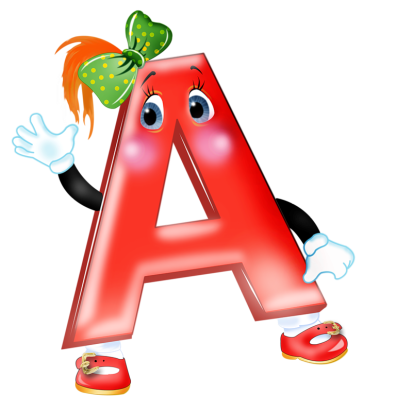 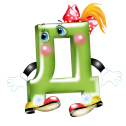 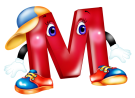 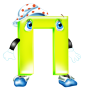 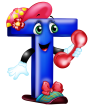 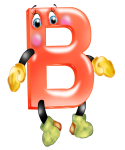 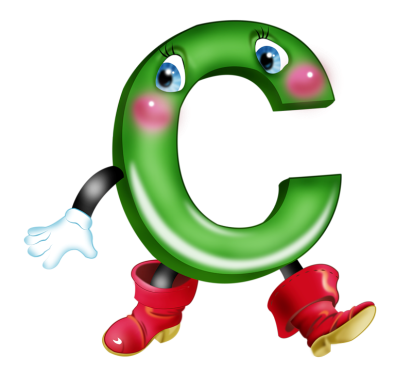 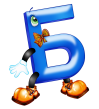 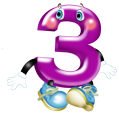 